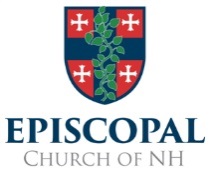 Bishop’s Verification FormDate of Visitation: ________________________________________________________Name of Congregation: ____________________________________________________Location of Congregation: __________________________________________________Presented by the Rev. _____________________________________________________ (please print)		Please check off:
First, Middle, Last Name	Confirmation 	Reception 	Reaffirmation    Baptism_________________________________________							  	_________________________________________							  _________________________________________							  _________________________________________							  _________________________________________							  

_________________________________________							  _________________________________________							  _________________________________________							  _________________________________________							  _________________________________________							  _________________________________________							  _________________________________________							  _________________________________________							  _________________________________________							  _________________________________________							  (attach additional sheet if necessary)_______________________________________________________________________                  ______________
Signature of Clergyperson		                                                                                                                Date